Christian Schumann	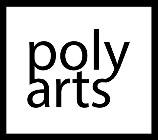 ConductorDie Neue Züricher Zeitung calls him “a shining star of the new German conductor generation.” A truly modern and multi-faceted artist, Christian Schumann has rapidly established a reputation as both an opera and symphonic conductor, as well as a leading international force in the contemporary and film music world.The 2019/20 season will see Christian Schumann perform with a number of important orchestras, including the NDR Radiophilarmonie at the Schleswig Holstein Music Festival, Stavanger Symphony Orchestra, Oslo Philharmonic and Orquestra Sinfónica do Porto Casa da Música. He recently made highly successful debuts with the Danish National Symphony Orchestra, Brussels Philharmonic, the Istambul Opera Orchestra, featuring a brand-new piano concerto by the Grammy Award-winning Afro-Cuban jazz pianist and composer Gonzalo Rubalcaba, and Warsaw Philharmonic who has invited him to come back in 2020.He has appeared in several important opera productions across Europe, having recently conducted the Berlin premiere’s of Peter Eötvös​’s opera Angels in America to critical acclaim. He has also conducted other Eötvös’ opera productions around the world excelling a critically-acclaimed new production of his Three Sisters at Teatro Colón in Argentina. Schumann’s special affinity for film music has led him to conduct major projects often to arena audiences, such as at the Krakow Film Music Festival in summer 2017 (Neverending Story) as well as three recent major tours across Austria and Germany, were he will return this year featuring John Adams and Hanz Zimmer music and performing paradigmatic titles such as Fantasia, Pirates of the Caribbean or The Beauty and the Beast among others.  Christian Schumann has conducted several recordings for film and video games including the original scores by Johan Söderqvist (Battlefield 1 & Battlefield Expansion with Philharmonia Orchestra and the LSO respectively).